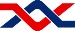 ઉમા કો-ઓપરેટીવ બેન્ક લિ.નિઝામપુરા, વડોદરાઈ-હરાજીમાં ભાગ લેવા માટેનું ફોર્મ  તા.   /    /૨૦૨૪ પ્રતિશ્રી,
વેચાણ અધિકારીશ્રી, C/o. ઉમા કો-ઓપરેટીવ બેંક લી., નિઝામપુરા, વડોદરા – ૩૯૦૦૦૨મેં. સાહેબ, 	વિષય:	 તા. ૦૭/૦૪/૨૦૨૪ નાં ગુજરાત સમાચારમાં આપેલ ઈ-હરાજી ની જાહેરાત અંગે   મા. સાહેબશ્રી, 	આપની ઉપર મુજબની જાહેરાતના અનુસંધાને હું/અમે સદર હરાજીમાં ભાગ લેવા ઈચ્છું / ઈચ્છીએ છું/છીએ. અમારી વિગતો નીચે મુજબ છે. * લાગુ પડતું ના હોય તે છેકી નાખવું. મેં/અમે પાછળ લખેલી હરાજીની શરતો વાંચી છે અને તેનું પાલન કરીશ/કરીશું. (૧)નામ નામ (૨)સરનામું સરનામું (૩) બંધારણ *બંધારણ *વ્યક્તિ/માલિકીની પેઢી/ભાગીદારી પેઢી/કંપની વ્યક્તિ/માલિકીની પેઢી/ભાગીદારી પેઢી/કંપની વ્યક્તિ/માલિકીની પેઢી/ભાગીદારી પેઢી/કંપની વ્યક્તિ/માલિકીની પેઢી/ભાગીદારી પેઢી/કંપની વ્યક્તિ/માલિકીની પેઢી/ભાગીદારી પેઢી/કંપની વ્યક્તિ/માલિકીની પેઢી/ભાગીદારી પેઢી/કંપની (૪)PAN No. (નકલ રજુ કરવી)PAN No. (નકલ રજુ કરવી)(૫)Adhar No. (નકલ રજુ કરવી)Adhar No. (નકલ રજુ કરવી)(૬)મોબાઈલ નં. મોબાઈલ નં. (૭)જી.એસ.ટી. નં.જી.એસ.ટી. નં.(૮)ઈ-મેઈલ ઈ-મેઈલ (૯)જે મિલકત માટે હરાજીમાં ભાગ લેવાનો છે તેનો કોડ (√) કરવો. જે મિલકત માટે હરાજીમાં ભાગ લેવાનો છે તેનો કોડ (√) કરવો. UMACORNER-1UMACORNER-1UMACORNER-1(૯)જે મિલકત માટે હરાજીમાં ભાગ લેવાનો છે તેનો કોડ (√) કરવો. જે મિલકત માટે હરાજીમાં ભાગ લેવાનો છે તેનો કોડ (√) કરવો. UMACORNER-2UMACORNER-2UMACORNER-2(૯)જે મિલકત માટે હરાજીમાં ભાગ લેવાનો છે તેનો કોડ (√) કરવો. જે મિલકત માટે હરાજીમાં ભાગ લેવાનો છે તેનો કોડ (√) કરવો. UMACORNER-3UMACORNER-3UMACORNER-3(૧૦)EMD ની જમા કરેલ રકમ અને તારીખ EMD ની જમા કરેલ રકમ અને તારીખ રૂ. ...........................રૂ. ...........................રૂ. ...........................રૂ. ...........................તારીખ: .........................તારીખ: .........................(૧૧)EMD ની રકમ પરત કરવા માટે બેંક ખાતાની વિગત :ખાતાનું નામ:ખાતાનું નામ::(૧૧)EMD ની રકમ પરત કરવા માટે બેંક ખાતાની વિગત :ખાતા નંબર ખાતા નંબર :(૧૧)EMD ની રકમ પરત કરવા માટે બેંક ખાતાની વિગત :બેન્કનું/ શાખાનું નામ   બેન્કનું/ શાખાનું નામ   :(૧૧)EMD ની રકમ પરત કરવા માટે બેંક ખાતાની વિગત :IFSC CodeIFSC Code:(હરાજીમાં ભાગ લેનારની સહી) 